Η επικράτεια ως συστατικό στοιχείο του κράτους – Εισαγωγή στις θαλάσσιες ζώνεςΗ επικράτεια -πέρα από το έδαφος- περιλαμβάνει το υπέδαφος, τον εναέριο χώρο, τις υδάτινες επιφάνειες καθώς και την αιγιαλίτιδα ζώνη (ή αλλιώς χωρικά ύδατα). Η αιγιαλίτιδα ζώνη είναι η θαλάσσια ζώνη η οποία εκτείνεται πέρα από την ξηρά και επί της οποίας το κράτος ασκεί πλήρη κυριαρχία. Η πλήρης αυτή κυριαρχία σημαίνει ότι το κράτος μπορεί ν’ ασκεί το σύνολο των αρμοδιοτήτων του, χωρίς κανέναν περιορισμό. Η αιγιαλίτιδα ζώνη εξομοιώνεται, συνεπώς, με το έδαφος. Σύμφωνα με τη Σύμβαση των Ηνωμένων Εθνών για το Δίκαιο της Θάλασσας του 1982, το κράτος μπορεί να κηρύξει αιγιαλίτιδα ζώνη μέχρι και 12 ν.μ. από τις ακτές του. Σημειώνεται ότι η Ελλάδα έχει διατηρήσει την αιγιαλίτιδα ζώνη της στα 6 ν.μ., με εξαίρεση στο Ιόνιο Πέλαγος όπου έχει επεκταθεί στα 12 ν.μ.Διαφορετική είναι η έννοια των κυριαρχικών δικαιωμάτων που συναντάμε στην Αποκλειστική Οικονομική Ζώνη (ΑΟΖ) και στην Υφαλοκρηπίδα. Τα κυριαρχικά δικαιώματα είναι σαφώς περιορισμένα σε σχέση με την κυριαρχία και σημαίνει δικαίωμα ειδικού σκοπού, συγγενούς προς την εδαφική κυριαρχία, αλλά ειδικής φύσεως. Για παράδειγμα, στην υφαλοκρηπίδα το κράτος έχει κυριαρχικά δικαιώματα να εξερευνά και να εκμεταλλεύεται τους φυσικούς πόρους του βυθού και του υπεδάφους της υφαλοκρηπίδας. Το κράτος μπορεί να διεκδικήσει υφαλοκρηπίδα και ΑΟΖ μέχρι 200 ν.μ. από τις γραμμές βάσης του (δηλαδή τις ακτές του). Αυτό πρακτικά σημαίνει ότι τόσο η αιγιαλίτιδα ζώνη όσο και η υφαλοκρηπίδα και η ΑΟΖ ξεκινάνε από το ίδιο γεωγραφικό σημείο, ήτοι από τις ακτές του κράτους. Έτσι, υπάρχει μια θαλάσσια ζώνη όπου η αιγιαλίτιδα ζώνη συμπίπτει με την ΑΟΖ και την υφαλοκρηπίδα, η οποία σε καμία περίπτωση δεν μπορεί να εκτείνεται πέρα από τα 12 ν.μ. από τις ακτές. Στην ουσία, η αιγιαλίτιδα ζώνη στην περιοχή αυτή «απορροφά» την ΑΟΖ και την Υφαλοκρηπίδα και τα κυριαρχικά δικαιώματα που απορρέουν από τις δύο αυτές θαλάσσιες ζώνες υφίστανται στην περιοχή πέρα από την αιγιαλίτιδα ζώνη. Σημειώνεται ότι κατά το διεθνές δίκαιο το κράτος έχει κυριαρχικά δικαιώματα στην υφαλοκρηπίδα ipso facto και ab initio (δηλαδή υφίστανται από τη γέννηση του κράτους και μόνο), ενώ αντίθετα η ΑΟΖ πρέπει να κηρυχθεί. Συνεπώς, στην έννοια της επικράτειας και σύμφωνα με τις προβλέψεις του δικαίου της θάλασσας περιλαμβάνεται πέρα από το έδαφος και η αιγιαλίτιδα ζώνη. Στη ζώνη αυτή το κράτος ασκεί πλήρη κυριαρχία, σαν να ήταν ξηρά. Αντίθετα, στην έννοια της επικράτειας δεν περιλαμβάνεται η υφαλοκρηπίδα και η ΑΟΖ (στο μέτρο που αυτές δεν συμπίπτουν με την αιγιαλίτιδα ζώνη), καθώς εκεί το κράτος ασκεί κυριαρχικά δικαιώματα, έχει δηλαδή περιορισμένες αρμοδιότητες. 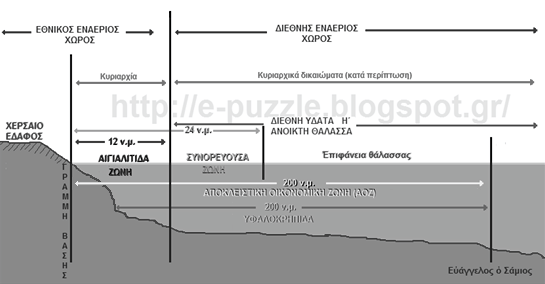 